Как научить 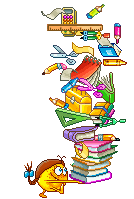 ребенка пересказывать текстЧасто вопросом, как научить ребенка пересказывать текст, родители задаются перед поступлением в школу, ведь большая часть школьного обучения построена на пересказывании услышанного или прочитанного. Однако большинство педагогов сходится во мнении, что наиболее подходящее время для обучения пересказу, это возраст от 3 до 6 лет. Как говориться: «Чем раньше, тем лучше!»Организуя специальные игры в дошкольном возрасте, вы закладываете хороший фундамент для навыка пересказа, не говоря уже о влиянии подобных занятий на развитие внимания, мышления, воображения и  связной речи.Для того чтобы пересказать, то есть воспроизвести прочитанный или услышанный текст, ребенок должен уметь:внимательно прослушать текст;понять его смысл;запомнить последовательность событий в сюжете произведения;запомнить авторские или народные обороты речи;осмысленно рассказать услышанный текст, соблюдая порядок действий и эмоциональную окраску событий.Чтобы ребенок успешно освоил каждый из этих этапов, необходимо намеренно включать каждый из них в игровую деятельность ребенка и ваше с ним общение.Произведения для пересказаРебенку сложно будет пересказывать длинные тексты со сложными деепричастными оборотами, поэтому тексты лучше выбирать короткие с динамичным сюжетом и понятной последовательностью событий. Герои должны быть знакомы ребенку, а их мотивы и поступки понятными. Будет хорошо, если произведение имеет воспитательный характер, несет некий моральный опыт малышу.До 6 лет нежелательно использовать описательные произведения. Также не подходят стихи в качестве основы для пересказа. Стихотворения лучше заучивать наизусть.Подходящими под эти требования будут народные сказки, рассказы Сутеева, Чарушина, Толстого, Ушинского и др.Виды пересказовПо своему виду пересказ может быть:Близко передающий смысл текста. Включает обороты речи, характерные для произведения.Сжатый или краткий пересказ, когда ребенку необходимо вычленить главные события и коротко о них рассказать, опуская другие подробности.С творческим дополнением — когда ребенку предлагается придумать отличные от изначального начало, конец произведения или вариант развития событий в поворотной точке сюжета.С частичной перестановкой текста.Первый вариант является основным в дошкольном возрасте, но при этом не стоит на нем останавливаться, ведь всевозможные творческие дополнения к хорошо знакомым произведениям помогают вернуть к ним интерес и способствуют развитию воображения и творчества у ребенка.С 5-6 лет необходимо тренироваться в кратком пересказе, так как умение выделять главное является важным навыком в школьном возрасте.На что стоит обращать внимание, когда ребенок пересказывает текст?Самое главное требование – это осмысленность. Важно, чтобы ребенок понимал, о чем он говорит, а не повторял знакомый рассказ как заученную скороговорку. К другим требованиям относятся:последовательность изложения;отсутствие значительных пропусков, которые искажают сюжет;использование характерных речевых оборотов;плавность речи;соответствие эмоционального сопровождения сюжету произведения.На первых порах, пока у вас не выстроилась собственная схема занятий, вы можете пользоваться следующей:Вначале необходимо заинтересовать ребенка сюжетом рассказа: загадать загадку про главного героя, показать и обсудить картинку с его участием;Далее предлагаем ребенку послушать и читаем произведение;Задаем вопросы по произведению. Вопросы могут быть направлены: на порядок действий в произведении (что за чем), на место действия и как оно описывается, на характеристику главных героев и обсуждение мотивов их поступков, на использование фразеологизмов и авторских оборотов в тексте;Предупреждаете ребенка, что после прочтения он будет пересказывать, после чего зачитываете произведение;Ребенок пересказывает. Если у него возникают сложности с сюжетом или последовательностью, помогаем, задавая наводящие вопросы;Хвалим ребенка и предлагаем творческое занятие по произведению (рисование, аппликация, лепка, поделка и пр.).Конечно же, это некий идеал, к которому следует стремиться. Поэтому когда вы услышите первый сбивчивый и не очень разборчивый пересказ вашего крохи, не отчаивайтесь – это нормально. Регулярные тренировки и интересные рассказы сделают свое дело, и речь малыша станет связной и насыщенной.          ЖЕЛАЕМ ВАМ УСПЕХОВ!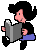 